                                              CONOSCERE LE PIANTE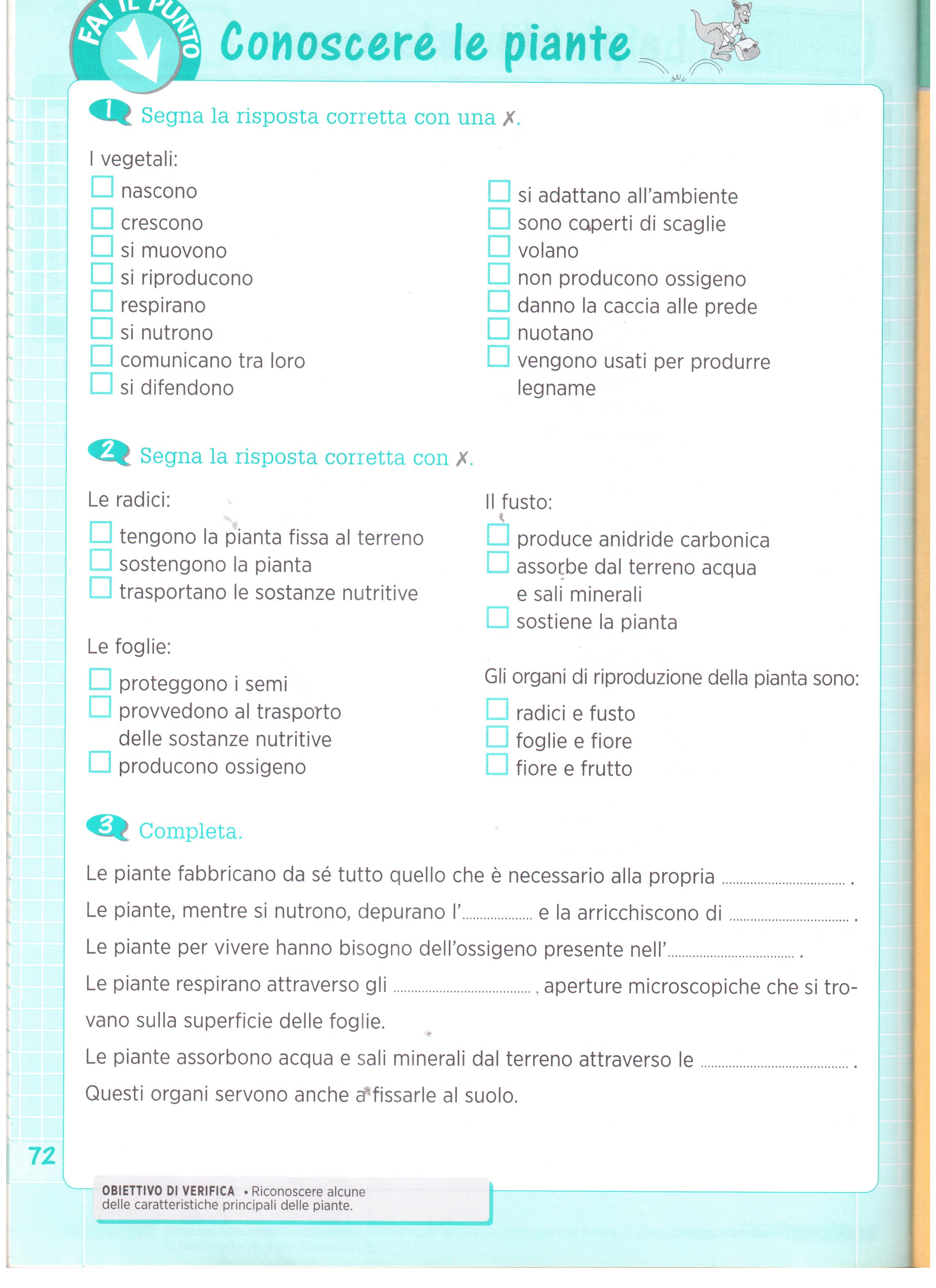 